Приложение 1 к Положению о нагрудном знаке Министерства информации Донецкой Народной Республики «За содействие» (пункт 3)Образец нагрудного знака Министерства информации Донецкой Народной Республики «За содействие» Изображение лицевой стороны нагрудного знака Министертсва информации Донецкой Народной Республики «За содействие» (далее – нагрудный знак «За содействие»).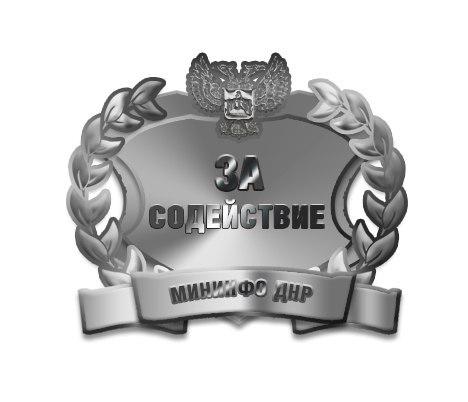 Изображение оборотной стороны нагрудного знака «За содействие».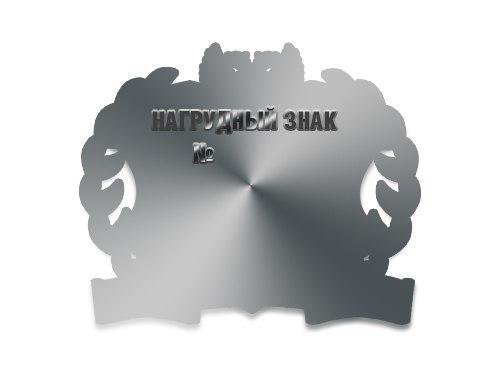 